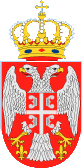 Назив наручиоца:Предшколска установа ''Ђурђевдан'' КрагујевацБрoj: 1528/16Датум :13.05.2016.годинеАдреса:Саве Ковачевића бр.30К р а г у ј е в а ц Директор Јаковљевић Сања, ПУ ''Ђурђевдан'' Крагујевац на основу норматива  установе, члана 107. став 3. и  члана 108. Закона о јавним набавкама („Службени гласник Републике Србије“, број 124/12, 14/2015 и 68/2015) и Извештаја Комисије за јавну набаку од 19.04.2016.године  доносиО Д  Л У К Уо додели уговора за пету партију за храну (предшколске установе) – свеже воћеПредмет јавне набавке број 1.1.1/16 (уписује наручилац): Храна (предшколске установе)-свеже воће,назив и ознака из општег речника,набавки:ОРН:15300000.1.  На предлог Комисије за јавну набавки уговор се додељује понуђачу:„Пољопривредно газдинство „Недељковић Мирослав“ Пласковац,Топола,  ЈМБГ:1207972721627; БПГ:742198000494 у складу са понудом од 10.04.2016.године.О  б  р  а  з  л  о  ж  е  њ  еПозив за достављање понуда за пету партију објављен је дана 11.03.2016. године на Порталу јавних набавки, (portal.ujn.gov.rs) и интернет страници наручиоца (www.kragujevac.rs). Рок за достављање понуда био је 11.04.2016. године до 12:00 часова. Благовремено су приспеле понуде:01. „Паланка промет “д.о.о. Смедеревска Паланка , улица Змај Јовина број 14;Матични број:07395051; ПИБ:101560724;02. „Fresh line“d.o.o Краљево, улица Карађорђева број 196 б ;Матични број:20175702; ПИБ:104513532;03. Пољопривредно газдинство „Недељковић Мирослав“ Пласковац,Топола,  ЈМБГ:1207972721627; БПГ:742198000494; 04. „Den fruit“d.o.o Попина,Трстеник,  ;Матични број:20789280; ПИБ:107373613.Јавно отварање понуда извршено је 11.04.2016. године са почетком у 12:30 часова.  Поступак јавног отварања спроведен је од стране Комисије за јавне набавке. На спроведени поступак није било примедби.Подаци из извештаја о стручној оцени понуде:Понуђени су следећи услови:01. „Паланка промет “д.о.о. Смедеревска Паланка , улица Змај Јовина број 14;Матични број:07395051; ПИБ:101560724;Понуда за пету партију од 05.04.2016.године:Основни елементи понудеПонуђена цена :3.259.715,00 динара  + ПДВ  325.971,50 динара  УКУПНО – 3.585.686,50 динараИзјављујем да дајем попуст на понуђену цену (попунити само ако понуђач евентуално нуди попуст на понуђену цену) - за прву партију  у износу од _____/_____%, тако да укупна цена за ту партију са попустом износи ________/____________ динара без ПДВ-а,односно __________/__________ динара са ПДВ-ом; -за другу партију  у износу од _____/_____%, тако да укупна цена за ту партију са попустом износи __________/__________ динара без ПДВ-а,односно _________/___________ динара са ПДВ-ом; - за трећу партију у износу од 5 %, тако да укупна цена за ту партију са попустом износи 7.361.640,25  динара без ПДВ-а,односно 8.247.645,40 динара са ПДВ- ом; -за четврту партију  у износу од _____/_____%, тако да укупна цена за ту партију са попустом износи __________/__________ динара без ПДВ-а,односно ________/____________ динара са ПДВ-ом; -за шесту партију  у износу од 13 %, тако да укупна цена за ту партију са попустом износи  3.055.118,10  динара без ПДВ-а,односно 3.360.629,91  динара са ПДВ-ом; -за седму партију  у износу од ____/______%, тако да укупна цена за ту партију са попустом износи ________/___________ динара без ПДВ-а,односно __________/__________ динара са ПДВ-ом; -за осму партију  у износу од __________%, тако да укупна цена за ту партију са попустом износи _________/___________ динара без ПДВ-а,односно ________/____________ динара са ПДВ-ом; а који се урачунава у коначну цену понуде, чиме остварујем могућност да са урачунатим попустом моја понуда буде најповољнија и за остале партије. Рок испоруке: један дан;Услови плаћања: Појединачни наручилац ће уговорену цену испоручених добара плаћати добављачу у року- за привредне субјекте рок не може бити дужи од 45 дана, а између субјеката јавног сектора  до 60 дана.                                                        Рок важења понуде: 91 дана.02. „Fresh line“d.o.o Краљево, улица Карађорђева број 196 б ;Матични број:20175702; ПИБ:104513532;Понуда за пету партију од 08.04.2016.године:Основни елементи понудеПонуђена цена: 2.388.721,00 динара +ПДВ 238.872,10динара УКУПНО са ПДВ-он:2.627.593,10  динараИзјављујем да дајем попуст на понуђену цену (попунити само ако понуђач евентуално нуди попуст на понуђену цену) уколико је моја понуда најповољнија у овој партији,- за прву партију  у износу од ____/______%, тако да укупна цена за ту партију са попустом износи __________/__________ динара без ПДВ-а,односно ______/______________ динара са ПДВ-ом; -за другу партију  у износу од ______/____%, тако да укупна цена за ту партију са попустом износи _________/___________ динара без ПДВ-а,односно _______/_____________ динара са ПДВ-ом; - за трећу партију у износу од _____/_____%, тако да укупна цена за ту партију са попустом износи _________/___________ динара без ПДВ-а,односно _________/___________ динара са ПДВ- ом; -за четврту партију  у износу од _____/_____%, тако да укупна цена за ту партију са попустом износи __________/__________ динара без ПДВ-а,односно ______/______________ динара са ПДВ-ом; -за шесту партију  у износу од _____/_____%, тако да укупна цена за ту партију са попустом износи ____________/________ динара без ПДВ-а,односно ________/____________ динара са ПДВ-ом; -за седму партију  у износу од _____/_____%, тако да укупна цена за ту партију са попустом износи ____________________ динара без ПДВ-а,односно _________/___________ динара са ПДВ-ом; -за осму партију  у износу од _____/_____%, тако да укупна цена за ту партију са попустом износи __________/__________ динара без ПДВ-а,односно __________/__________ динара са ПДВ-ом; а који се урачунава у коначну цену понуде, чиме остварујем могућност да са урачунатим попустом моја понуда буде најповољнија и за остале партије. Рок испоруке: један дан;Услови плаћања: Појединачни наручилац ће уговорену цену испоручених добара плаћати добављачу у року- за привредне субјекте рок не може бити дужи од 45 дана, а између субјеката јавног сектора  до 60 дана.                                                        Рок важења понуде: 91 дана.03. Пољопривредно газдинство „Недељковић Мирослав“ Пласковац,Топола,  ЈМБГ:1207972721627; БПГ:742198000494;Понуда за пету партију од 10.04.2016.године:Основни елементи понудеПонуђена цена: 1.289.472,00 динара  + ПДВ  128.947,20 динара  УКУПНО са ПДВ-ом : 1.418.419,20 динараИзјављујем да дајем попуст на понуђену цену (попунити само ако понуђач евентуално нуди попуст на понуђену цену) уколико је моја понуда најповољнија у овој партији,- за прву партију  у износу од _____/_____%, тако да укупна цена за ту партију са попустом износи ________/____________ динара без ПДВ-а,односно _________/___________ динара са ПДВ-ом; -за другу партију  у износу од ____/______%, тако да укупна цена за ту партију са попустом износи ________/____________ динара без ПДВ-а,односно __________/__________ динара са ПДВ-ом; - за трећу партију у износу од ______/____%, тако да укупна цена за ту партију са попустом износи _____________/_______ динара без ПДВ-а,односно __________/__________ динара са ПДВ- ом; -за четврту партију  у износу од ___/______%, тако да укупна цена за ту партију са попустом износи __________/__________ динара без ПДВ-а,односно __________/__________ динара са ПДВ-ом; -за шесту партију  у износу од ______/____%, тако да укупна цена за ту партију са попустом износи ____________________ динара без ПДВ-а,односно __________/__________ динара са ПДВ-ом; -за седму партију  у износу од __________%, тако да укупна цена за ту партију са попустом износи __________/__________ динара без ПДВ-а,односно _________/___________ динара са ПДВ-ом; -за осму партију  у износу од ____/______%, тако да укупна цена за ту партију са попустом износи __________/__________ динара без ПДВ-а,односно _________/___________ динара са ПДВ-ом; а који се урачунава у коначну цену понуде, чиме остварујем могућност да са урачунатим попустом моја понуда буде најповољнија и за остале партије. Рок испоруке: један дан;Услови плаћања: Појединачни наручилац ће уговорену цену испоручених добара плаћати добављачу у року- за привредне субјекте рок не може бити дужи од 45 дана, а између субјеката јавног сектора  до 60 дана.                                                        Рок важења понуде: 90 дана.04. „Den fruit“d.o.o Попина,Трстеник,  ;Матични број:20789280; ПИБ:107373613;Понуда за пету партију од 08.04.2016.године:Основни елементи понуде1. Понуђена цена: 2.306.729,00 динара   + ПДВ 230.672,90 динара  УКУПНО са ПДВ-ом : 2.537.401,90  динара Изјављујем да дајем попуст на понуђену цену (попунити само ако понуђач евентуално нуди попуст на понуђену цену) уколико је моја понуда најповољнија у овој партији,- за прву партију  у износу од _____/_____%, тако да укупна цена за ту партију са попустом износи _________/___________ динара без ПДВ-а,односно _________/___________ динара са ПДВ-ом; -за другу партију  у износу од _____/_____%, тако да укупна цена за ту партију са попустом износи _________/__________ динара без ПДВ-а,односно _________/___________ динара са ПДВ-ом; - за трећу партију у износу од _____/_____%, тако да укупна цена за ту партију са попустом износи _________/___________ динара без ПДВ-а,односно _________/___________ динара са ПДВ- ом; -за четврту партију  у износу од _____/_____%, тако да укупна цена за ту партију са попустом износи ___________/_________ динара без ПДВ-а,односно ___________/_________ динара са ПДВ-ом; -за шесту партију  у износу од _____/_____%, тако да укупна цена за ту партију са попустом износи _________/___________ динара без ПДВ-а,односно _________/___________ динара са ПДВ-ом; -за седму партију  у износу од _____/_____%, тако да укупна цена за ту партију са попустом износи ________/____________ динара без ПДВ-а,односно __________/__________ динара са ПДВ-ом; -за осму партију  у износу од _____/_____%, тако да укупна цена за ту партију са попустом износи _________/___________ динара без ПДВ-а,односно ________/____________ динара са ПДВ-ом; а који се урачунава у коначну цену понуде, чиме остварујем могућност да са урачунатим попустом моја понуда буде најповољнија и за остале партије. 2.Рок испоруке: један радни дан рачунајући од сваког појединачног телефонског захтева одговорног лица сваког наручиоца;3. Услови плаћања:   Појединачни наручилац ће уговорену цену испоручених добара плаћати добављачу  у     року: - за привредне субјекте рок не може бити дужи од 45 дана, а између субјеката    јавног  сектора  до 60 дана.                                                        4. Рок важења понуде: 95 дана.Стручна оцена понуда: Комисија је приликом отварања понуда констатовала да понуђачи нису имали примедбе на поступак отварања понуда ,али су и инсистирали да се следеће примедбе које се односе на понуде понуђача  унесу у записник о отварању понуда: 1.Представник понуђача „Паланка промет “д.о.о. Смедеревска Паланка ставља примедбе на понуду Пољопривредног газдинства „Недељковић Мирослав“ Пласковац,Топола из разлога јер :- „није чуо да имају доказе о запослености;За партију пет и шест  конкурсном документацијом није предвиђено доказивање кадровског капацитета за пољопривредног произвођача. Пољопривредно газдинствао „Недељковић Мирослав“Пласковац,Топола је доставио изјаву о заједничком домаћинству и издржавању чланова породице од 20.01.2016. године.С обзиром да је Пољопривредно газдинствао „Недељковић Мирослав“Пласковац,Топола регистровано (Министарство пољопривреде,шумарства и водопривреде,Министарство финансија-Управа за трезор) као пољопривредник-физичко лице које је носилац породичног пољопривредног газдинства сматрамо да је  напред  наведеном изјавом доказао кадровски капацитет иако он конкурсном документацијом није предвиђен.- „да је узео возило  „Интеркомерц“д.о.о Рача које је читано у конкурсној документацији наведеног понуђача“;Понуђач Пољопривредно газдинствао „Недељковић Мирослав“Пласковац,Топола је доставио у својој документацији Уговор о закупу возила закључен  са „Интеркомерцом“д.о.о Рача број 4/2016 од 15.01.2016.године где је именовано теретно возило Мercedes KG 031-ŽF као и саобраћајну дозволу очитану и копирану за теретно возило Мercedes TO OO4-SI чије је власништво Недељковић Мирослава.Конкурсном документацијом је тражено за партије пет и шест у којима је Пољопривредно газдинствао „Недељковић Мирослав“Пласковац,Топола учествовао  да располаже неопходним техничким капацитетом –минимум са два возила за транспорт ( комби или камион са церадом) чиме доказује своју техничку опремљеност за извршење јавне набавке.Предузеће „Интеркомерц“д.о.о Рача као понуђач технички је опремљен за извршење јавне набавке  као што је захтевано конкурсном документацијом –минимум два возила за транспорт специјалне намене .У том смислу доставио је доказе за два возила Iveko(termoking KG 083-VS) и Iveko(termoking KG 095-XY). Такође је у својој понуди доставио изјаву о техничкој опремљености да располаже сопственим возним парком  са шест возила.Сматрамо да се возило које је у власништву предузећа „Интеркомерц“д.о.о Рача Мercedes KG 031-ŽF не признаје њему у смислу техничког капацитета јер такво возило није тражено за извршење послова у којима учествује као понуђач.А да се горе поменуто возило признаје пољопривредном газдинству „Недељковић Мирослав“Пласковац,Топола ,обзиром да постоји уредна документација о закупу.- да нема ISO 9001:2008 за робу коју купује (банане)“. Приликом стручне оцене понуда Комисија за јавне набавке  утврдила  да је понуђач за производ банана доставио сертификат ISO 9001:2008 Предузећа за производњу и промет услуга „Топола комерц“ д.о.о.Топола који је у АПР регистрован као субјекат за услуге у спољно трговинском промету .Такође понуђач „Паланка промет “д.о.о. Смедеревска Паланка ставља примедбу на понуду понуђача ДОО „Котленик промет“ Лађевци :-„да није произвођач пилећег меса“.Комисија је у поступку стручне оцене понуда утврдила да ДОО „Котленик промет“ Лађевци за производ пилетина уцело има Уговор о купопродаји закључен са  СЗТР „Вукеновић“ Бољевац  01.09.2014.године чиме и доказује да није произвођач пилећег меса .као и на понуду понуђача „Fresh line“d.o.o Краљево:-„ да за своје добављаче нема ISO 9001:2008“.Комисија је у поступку стручне оцене понуда утврдила да наведени понуђач није доставио сертификат ISO 9001:2008.2.Представник понуђача „Den fruit“d.o.o Попина,Трстеник ставља примедбу „јер им није допуштено да изврше оцену валидности докумената“. На основу  члана 104 став 2 и став 3 Закона о јавним набавкама понуђач је од стране Комисије за јавне набавке информисан да у поступку отварања понуда има право да приликом отварања изврши увид у податке из понуде који се уносе у записник о отварању понуда и приликом отварања понуда наручилац не може да врши стручну оцену понуде. 3.Представник понуђача  АД „Извор“ Параћин износи примедбу на понуду понуђача „Don Don“d.о.о Београд :-„ да није попунио обрасце у складу са понудом,т ј.није написао чије производе нуди.- да  није доставио доказе да испуњава услове за производњу брашна (решење Министарства пољопривреде,шумарства и водопривреде и решење о упису објекта у Централни регистар ) -  да није доставио сертификат HACCP.Комисија је у поступку стручне  оцене понуда констатовала да  понуђач „Don Don“d.о.о Београд  није доставио сертификат HACCP. За производ (брашно) није доставио решење Министарства пољопривреде ,шумарства и водопривреде за обављање делатности производње млинских производа.Представник понуђача „Don Don“d.о.о Београд је усмено одговорио и истакао да у свом власништву поседује млин у Зрењанину  и да је „Житопродукт“уписан као огранак у АПР.Комисија је у поступку стручне оцене понуда констатовала да је понуда понуђача:За пету партију:Комисија је у поступку стручне  оцене понуда констатовала да је понуда понуђача „Den fruit“d.o.o Попина,Трстеник,неприхватљива из разлога што за произвођаче није доставио сертификат ISO 9001:2008.Такође за понуђача „Fresh line“d.o.o Краљево, комисија у поступку стручне оцене понуде утврђује да је понуда неприхватљива из разлога што за   произвођаче није доставио сертификат ISO 9001:2008 као и  за пољопривредне произвођаче није доставио сертификат HACCP и сертификат ISO 9001:2008.Понуда понуђача „Паланка промет “д.о.о. Смедеревска Паланка прелази процењену вредност за пету партију и из тог разлога је неприхватљива.Понуда понуђача Пољопривредно газдинство „Недељковић Мирослав“ Пласковац,Топола је прихватљива.На основу напред наведеног донета је одлука као у диспозитиву.ПРАВНА ПОУКАПонуђач који сматра да су му доношењем Одлуке о додели уговора повређена права, може да покрене поступак за заштиту права  у року од пет дана од дана објављивања ове Одлуке на порталу јавних набавки. Захтев за заштиту права подноси се наручиоцу, а копија се истовремено доставља Републичкој комисији за заштиту права, непосредно или препорученом поштом. Уз поднети захтев доставља се доказ о уплати таксе у износу од 120.000,00 динара на текући рачун Буџета Републике Србије број 840 – 30678845 – 06; шифра плаћања: 153 или 253;  позив на број: подаци о броју или ознаци јавне набавке поводом које се подноси захтев за заштиту права                                                                                                                                ДИРЕКТОР_______________